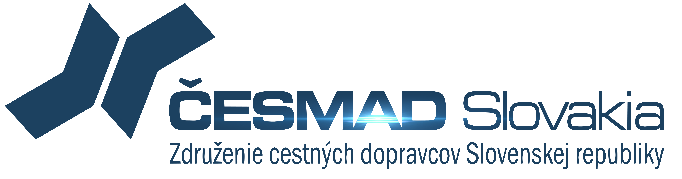 ŽIADOSŤ NAMIETAŤ SPRACÚVANIE OSOBNÝCH ÚDAJOV podľa  čl. 21  Nariadenia Európskeho parlamentu a Rady (EÚ) č. 2016/679  z 27. apríla 2016 ochrane fyzických osôb pri spracúvaní osobných údajov o voľnom pohybe takýchto údajov, ktorým sa zrušuje Smernica 95/46 ES (ďalej len „Nariadenie GDPR“)  Týmto si uplatňujem právo namietať v zmysle čl. 21 všeobecného nariadenia o ochrane osobných údajov.Namietam spracúvanie mojich osobných údajov, pretože (vyberte jednu alebo viac možností):	spracúvanie je založené na verejnom záujme podľa čl. 6 ods. 1 písm. e) všeobecného nariadenia o ochrane údajov;	do času vybavenia tejto žiadosti, Vás žiadam o obmedzenie spracúvania podľa čl. 18 ods. 1 písm. d) všeobecného nariadenia o ochrane údajov;	spracúvanie je založené na oprávnenom záujme podľa čl. 6 ods. 1 písm. f) všeobecného nariadenia o ochrane údajov;	do času vybavenia tejto žiadosti, Vás žiadam o obmedzenie spracúvania podľa čl. 18 ods. 1 písm. d) všeobecného nariadenia o ochrane údajov;	sa spracúvajú na účely priameho marketingu;Žiadosť sa vzťahuje na tieto moje osobné údaje: Na overenie mojej totožnosti pripájam: Odpoveď na žiadosť Vás prosím zaslať elektronicky na mnou určený e-mail/poštou na adresu alebo iný spôsob.Poučenie:Pre akceptovanie žiadosti je nevyhnutné dostatočne identifikovať žiadateľa a zrozumiteľne a jasne špecifikovať predmet žiadosti. Ak žiadateľ neposkytne prevádzkovateľovi úplné informácie pre vybavenie žiadosti alebo je žiadosť nezrozumiteľná, vyzve prevádzkovateľ žiadateľa, aby doplnil údaje potrebné pre vybavenie žiadosti alebo bližšie špecifikoval svoju žiadosť. Po doplnení údajov potrebných pre vybavenie žiadosti začína plynúť lehota pre vybavenie žiadosti.Podpis žiadateľa na žiadosti zasielanej poštou alebo doručenej do podateľne musí byť úradne overený. Žiadosť zasielaná emailom musí byť podpísaná zaručeným elektronickým podpisom žiadateľa.Ak právo dotknutej osoby uplatňuje na základe plnej moci iná osoba, vyžaduje sa predloženie originálu plnej moci s úradne overeným podpisom splnomocniteľa, pričom plná moc nesmie byť staršia ako 6 mesiacov.Ak sú žiadosti podané dotknutou osobou zjavne neodôvodnené alebo neprimerané, najmä preto, že sú opakované, môže prevádzkovateľ po spracovaní informácie žiadateľa vyzvať k úhrade primeraného poplatku zohľadňujúceho administratívne náklady spojené s vykonaním požadovaných úkonov. Prevádzkovateľ má právo v takom prípade tiež odmietnuť žiadosť.  Miesto a dátum:  Podpis:  Prílohy:  ŽiadateľTitul, Meno, priezvisko: Dátum narodenia: Adresa trvalého pobytu: Adresa na doručovanie: Telefónny kontakt: E-mailový kontakt: DOTKNUTÁ OSOBA (nie je potrebné vyplniť, ak je rovnaká ako žiadateľ)Meno a priezvisko:PREVÁDZKOVATEĽNázov/Meno a priezvisko: